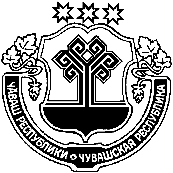 Об отмене особого противопожарного режима на территории Можарского сельского поселения Янтиковского района         В связи со стабилизацией пожарной обстановки,  снижением опасности возникновения природных пожаров на территории Можарского сельского поселения Янтиковского района, руководствуясь Федеральным законом «О пожарной безопасности», Законом Чувашской Республики «О пожарной безопасности в Чувашской Республике», постановлением Кабинета Министров Чувашской Республики от 06.10.2022 № 494 «Об отмене особого противопожарного режима на территории Чувашской Республики», администрация Можарского сельского поселения Янтиковского района                п о с т а н о в л я е т:Отменить с 17 октября 2022 года особый противопожарный режим натерритории Можарского сельского поселения Янтиковского района, установленный постановлением администрации Можарского сельского поселения Янтиковского района от 26.04.2022 № 20 «О введении особого противопожарного режима на территории Можарского сельского поселения Янтиковского района».         2. Признать утратившим силу постановление администрации Можарского сельского поселения Янтиковского района от 26.04.2022 № 20 «О введении особого противопожарного режима на территории Можарского сельского поселения Янтиковского района».Глава Можарского сельского поселения Янтиковского района                                                        А.В. ЕгоровЧУВАШСКАЯ РЕСПУБЛИКА ЯНТИКОВСКИЙ РАЙОН               ЧĂВАШ РЕСПУБЛИКИ            ТĂВАЙ РАЙОНĚ РЕСПУБЛИКА ЯНТИКОВСКИЙ РАЙОН  АДМИНИСТРАЦИЯ МОЖАРСКОГО СЕЛЬСКОГОПОСЕЛЕНИЯ ПОСТАНОВЛЕНИЕ10  октября 2022 г.   № 40село Можарки                МУЧАР ЯЛ ПОСЕЛЕНИЙĚН                АДМИНИСТРАЦИЙĚ             ЙЫШĂНУ                   10  октябрь 2022 ç.  40 №             Мучар ялěАДМИНИСТРАЦИЯ ИЯ ПОСТАНОВЛЕНИЕ«   » апреля  2019 г.   № __деревня Тюмерево